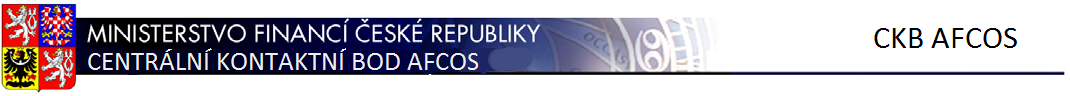 Formulář pro přístup do informačního systému/databázePožadovaný informační systém/databáze: SubjektNázev: 				Adresa: 			ŽadatelTitul, jméno a příjmení:  	Telefon:			Email:				Pracovní zařazení:		Název útvaru:			Vedoucí zaměstnanec/nadřízený žadateleTitul, jméno a příjmení:		Telefon:			Email:				Pracovní zařazení:		Zdůvodnění nezbytnosti disponovat příslušným přístupem:Poučení žadatele v souvislosti se zpracováním osobních údajůOsobní údaje v rozsahu uvedeném na této žádosti jsou zpracovávané Ministerstvem financí ČR v souladu se zákonem 110/2019 Sb. Tento zákon upravuje zpracování osobních údajů podle nařízení Evropského parlamentu a Rady (EU) 2016/679 o ochraně osobních údajů a o změně a doplnění zákonů ve znění pozdějších předpisů. Žadatel i vedoucí zaměstnanec vyjadřují souhlas se zpracováním osobních údajů ve výše uvedeném rozsahu, pro účely vytvoření přístupu do příslušného informačního systému/databáze.Poučení žadatele ke zřízení přístupových právŽadatel je povinen poskytnout řádné zdůvodnění nutnosti disponovat daným přístupem a svým podpisem se zavazuje k odpovědnosti za vznik možných rizik souvisejících s takovým přístupem a nastavením. V případě ukončení služebního/pracovního poměru žadatele je třeba o této skutečnosti v dostatečném předstihu informovat CKB AFCOS, aby mohl být příslušný přístup zrušen. Titul, jméno a příjmeníDatumPodpisŽadatelVedoucí zaměstnanec